UNIVERSIDADES E INSTITUTOS PROFESIONALES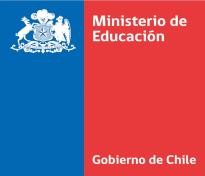 SOLICITUD DE CONSTANCIAS DE TÍTULO O DE ESTUDIOS(Exclusivo para alumnos de Instituciones de Educación Superior a las que se les ha revocado el reconocimiento oficial)ANTECEDENTES   PERSONALESANTECEDENTES ACADÉMICOS  INSTITUCIÓN 	CARRERA 	DOCUMENTO SOLICITADO :Constancia de estudios realizados Constancia de Título ProfesionalConstancia de Título Técnico de Nivel SuperiorConstancia de Grado Académico (sólo para Universidades) Indique los semestres cursados y los años en que éstos se realizaron :En caso de solicitar Constancia de Título, indique año de Titulación :En caso de existir convalidaciones, indique la asignatura, el año y la Institución de origen:Declaro que los datos indicados son fidedignosMINISTERIO DE EDUCACIÓNDivisión de Educación Superior       Fecha Recepción	SOLICITUD DE CONSTANCIA DE TÍTULO O DE ESTUDIOS 	ALUMNO     DOCUMENTO SOLICITADO	Nota: No se entregará ningún documento sin el presente comprobante.Apellido Paterno	Apellido Materno	NombresApellido Paterno	Apellido Materno	NombresApellido Paterno	Apellido Materno	NombresFONOCalle y Nº	Comuna	CiudadCalle y Nº	Comuna	CiudadCalle y Nº	Comuna	CiudadAsignaturaAñoInstituciónIMPORTANTEEn caso de error en alguno de los datos personales presentados por el alumno, o en la falta de precisión de lainformación académica necesaria para la confección de la Constancia de Estudios o de Título, no se dará cursoa la solicitud y tampoco se devolverá el importe (arancel) asociado a ella. Sin embargo, dicho monto podráabonarse a una nueva presentación sobre la materia.